Évaluation normalisée 
des besoins initiauxDU PAR RenseignementS client	 Évalué par :	*Date:Nom du demandeur principal :	Nom du conjoint(e) :	 *IUC : 	IUC :	*Sexe :   Homme   Femme   Autre	Sexe :   Homme    Femme   Autre*Date de naissance : A/M/J	Date de naissance: A/M/J	*Lieu de naissance :	Lieu de naissance :	*Personnes à charge au Canada:	* Marié(e)    Célibataire   Divorcé(e)   Veuf (veuve)   Conjoint(e) de fait*Catégorie d’immigrant pris en charge par le gouvernement (RPG)	 groupe de 5		 désigné par un bureau des visas (RDBV)   parrainé par le secteur privé (RPSP)	 parrainage d’aide conjoint(e) (PAC)  Comment utiliser cet outil?L’évaluation des besoins initiaux doit être effectuée dans la semaine qui suitLes résultats de l’évaluation doivent être transférés au fichier électroniqueLangue Demandeur principal *Quelle est votre première langue?	*Avez-vous besoin de service d’interprétation?	 Oui	 NonPouvez-vous lire et écrire dans votre propre langue?	 Oui	 Non*Est-ce que les autres membres de votre famille parlent, 
écrivent, lisent et comprennent d’autres langues?	 Oui	 Non	Si oui, quelles langues?	Conjoint(e) (le cas échéant)*Quelle est votre première langue?	*Avez-vous besoin de service d’interprétation?	 Oui	 NonPouvez-vous lire et écrire dans votre propre langue?	 Oui	 Non*Est-ce que les autres membres de votre famille parlent, 
écrivent, lisent et comprennent d’autres langues?	 Oui	 Non	Si oui, quelles langues?	Commentaires :				Action requise :	
		ÉducationDemandeur principal *Combien d’années d’études avez-vous faites?   
 Aucune     1-6      7-9      10+      Études collégiales ou universitairesConjoint(e) (le cas échéant)*Combien d’années d’études avez-vous faites?   
 Aucune     1-6      7-9      10+      Études collégiales ou universitairesLes études des enfants (le cas échéant) Avez-vous besoin d’aide pour inscrire votre enfant/vos enfants à l’école?		 Oui	 Non*Est-ce que votre enfant /vos enfants d’âge scolaire a/ont fréquenté l’école auparavant?  		 Oui	 Non*Avez-vous besoin d’une garderie pour votre enfant/vos enfants d’âge préscolaire?		 Oui	 Non*Avez-vous besoin d’un programme parascolaire pour votre enfant/vos enfants?		 Oui	 NonAvez-vous des réserves à l’égard des études de votre enfant/vos enfants?		 Oui	 NonCommentaires :					Action requise :		
	Santé *Avez-vous /votre famille a-t-elle des problèmes de santé qui doivent être traités immédiatement? Oui NonNom : 	Préoccupation :	Nom : 	Préoccupation :	Prenez-vous/votre famille prend-elle des médicaments?		 Oui	 NonNom : 	Médicaments :	Nom : 	Médicaments :	Avez-vous/votre famille a-t-elle des besoins alimentaires particuliers?		 Oui	 NonSi oui, quels sont-ils?	*Est-ce que vous avez / votre famille a un handicap physique?		 Oui	 NonSi oui, quels sont-ils?	*Comment est le bien-être global au sein de votre famille ?    Faible    Juste    Bien    Très Bien    Excellent Commentaires :					Action requise :		
	EmploIDemandeur principal *Quelle était votre profession antérieure?  Poste de gestion   Poste professionnel  Emplois technique ou spécialisé         Poste intermédiaire  Emplois manuel   Autre
*À quand remonte votre dernier travail?    Moins que 6 mois    6 mois-1 an    1-2 ans    2-5 ans    5+
*Avez-vous d'autres compétences? 	Conjoint(e) (le cas échéant)*Quelle était votre profession antérieure?  Poste de gestion   Poste professionnel  Emplois technique ou spécialisé         Poste intermédiaire  Emplois manuel   Autre 
*À quand remonte votre dernier travail?    Moins que 6 mois    6 mois-1 an    1-2 ans    2-5 ans    5+
*Avez-vous d'autres compétences? 	Commentaires :					Action requise :		
	SoUTIEN SOCIAL*Est-ce que vous/votre famille désirez entrer en 
contact avec une communauté ethnoculturelle ou avec des groupes religieux?		 Oui	 Non(les parrainés par le secteur privé (RPSP) seulement) 
*Avez-vous/la famille a-t-elle des liens avec le parrain?		 Oui	 NonNom/groupe du parrain:	 Numéro de téléphone:	Commentaires :					Action requise :		
	L’historique du réfugié *Avez-vous des membres de la famille immédiate qui sont encore dans votre pays d'origine?		 Oui	 Non(Cette question vise à déterminer si des membres immédiats de la famille figurent dans leurs demandes et devraient, eux aussi, être parrainés en tant que membres de la famille de personnes protégées en vertu des dispositions du délai prescrit d’un an (CUA)) Si oui, qui sont-ils ? Quels âges ont-ils ? Combien sont-ils?	
	*Avez-vous été dans un camp de réfugiés?		 Oui	 NonDurée :    Moins que 6 mois    6 mois-1 an    1-2 ans    2-5 ans    5+Dans quel lieu avez-vous séjourné?    En ville     En milieu rural    Commentaires :				Action requise :		
	Les premières priorités de réétablissement Quelles sont vos attentes?
	
	
	
	Que voulez-vous faire dans les trois prochains mois? (priorités initiales de réétablissement)
	
	
	
	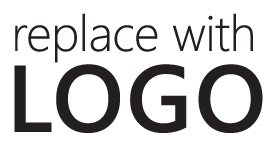 RAP agency Name goes here it still fits if it happens to be really long  